ESCOLA _________________________________DATA:_____/_____/_____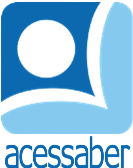 PROF:_______________________________________TURMA:___________NOME:________________________________________________________SITUAÇÕES PROBLEMA DE SOMA E SUBTRAÇÃOHá X alunos na 1ª série e 20 alunos na 2ª série. Sabendo que a 2ª série tem 5 alunos a mais, quantos alunos há na 1ª série? R: Tínhamos 6 vasos em casa, mas Raquel quebrou X vasos. Sabendo que agora temos apenas 2 vasos, quantos vasos Raquel quebrou?R: No zoológico, há 14 leões. 4 deles são do sexo masculino e X deles são do sexo feminino. Quantas leoas há no zoológico?R: Pedrinho tem dois lápis um vermelho de 15 cm de comprimento e um amarelo de x cm mais curto que o vermelho. Se o amarelo tem 8 cm de comprimento, qual é a diferença de tamanho entre eles?R: No canteiro de flores, da escola, há X rosas. São 15 rosas cor de rosa, 26 rosas brancas e 19 rosas vermelhas. Quantas rosas há neste canteiro?R: Bruce tinha 25 carrinhos de brinquedo. Ele deu 5 carros para seu irmão mais novo e  perdeu X carrinhos, depois de brincar na rua. Quantos carrinhos ele perdeu, sabendo que sobraram 12 carrinhos?R: 